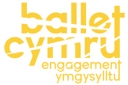 Hanner Tymor Mis Chwefror: Cwrs Dawns Dwys Cynhwysol Ar-leinMynnwch doriad o'r drefn ddyddiol ac ymuno â Ballet Cymru am chwa hwyliog o ddawnsio yn ystod hanner tymor mis Chwefror.16 – 18 Chwefror 20212.00pm-3.00pmSesiynau o ddawnsio creadigol rhyngweithiol trwy ZoomYn agored i bob oed a gallu Y cyfraniad a awgrymir £9Ymunwch â Ballet Cymru yn y chwa fer hon o hwyl greadigol sy'n cynnwys gweithgareddau dawnsio y gall y teulu cyfan ymuno â nhw, ac a fydd yn rhoi gwên ar wyneb pawb a hwb i'ch egni.Arweinir y sesiynau gan:Y Swyddog Mynediad ac Allgymorth, Louise Lloyda Dawnsiwr y Cwmni, Joe Powell-MainMae Ballet Cymru yn gwmni cynhwysol sy'n croesawu ceisiadau gan ddawnswyr ag anableddau, ynghyd â'r rheiny sydd â nodweddion gwarchodedig. I wneud cais, llenwch y ffurflen gais a'i hanfon at:Louise Lloyd – louiselloyd@welshballet.co.uk Erbyn dim hwyrach na dydd Llun 15 Chwefror 2021.Ni chaiff unrhyw geisiadau a gyflwynir ar ôl y dyddiad hwn eu hystyried. Nodwch na fyddwch, efallai, yn cael ymateb ar unwaith, ond byddwn yn cysylltu â chi cyn gynted â phosibl. Diolch i chi am eich amynedd yn ystod y cyfnod prysur hwn. Cefnogir gan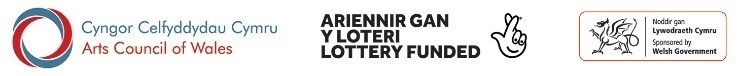 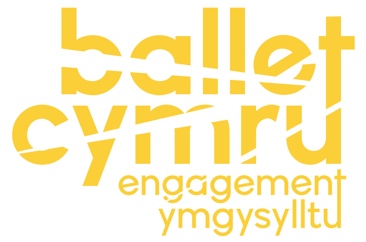 Darllenwch yr ymwadiad isod cyn llenwi’r ffurflen gydsynio ar y dudalen nesaf a’i dychwelyd.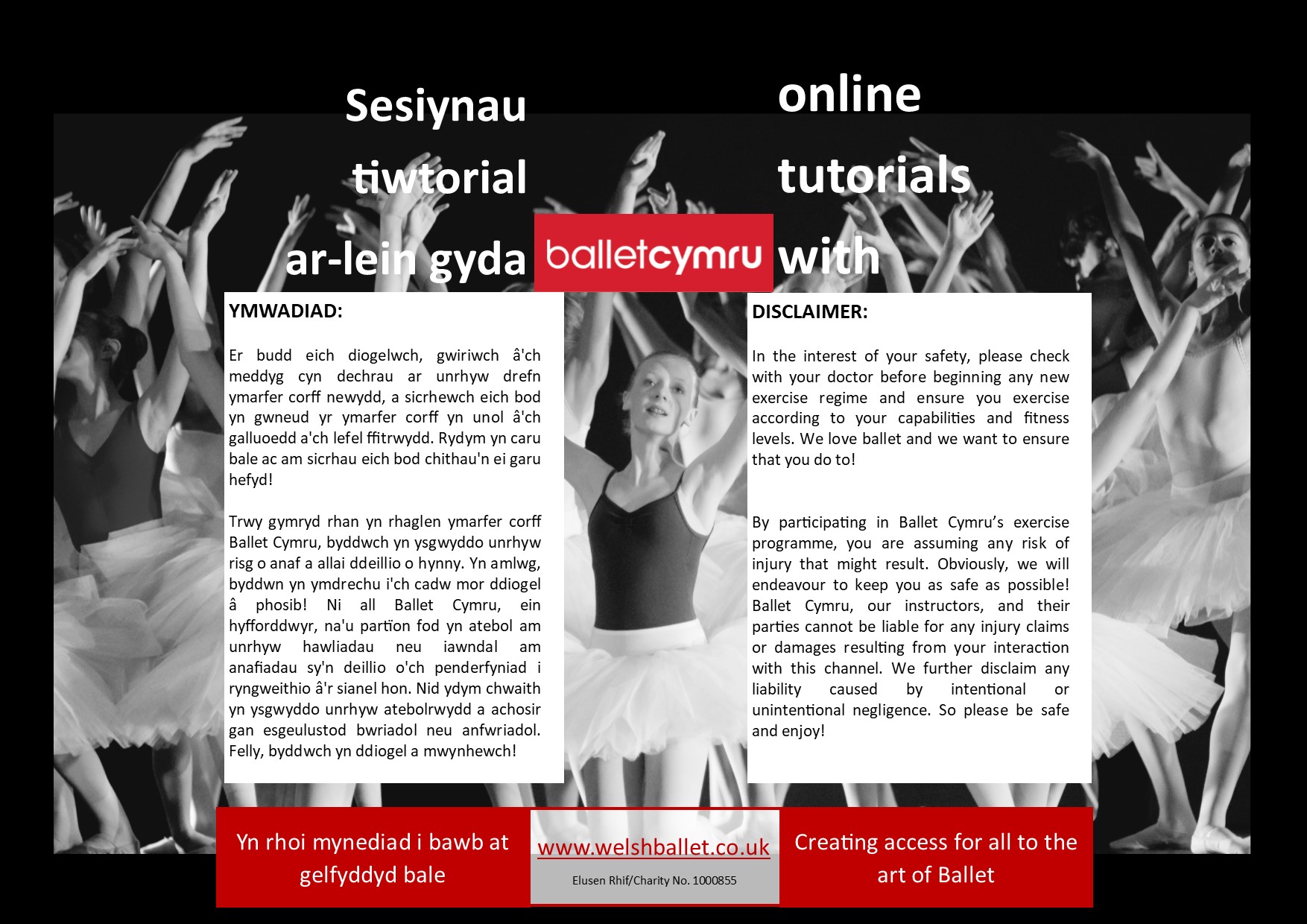 Hanner Tymor Mis Chwefror: Cwrs Dawns Dwys Cynhwysol Ar-lein 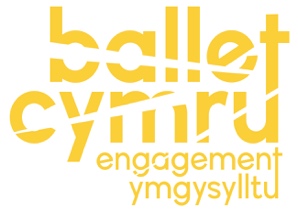 FFURFLEN GAISLlenwch y ffurflen a'i dychwelyd i Ballet Cymru erbyn 15 Chwefror 2021, fan bellaf.Llenwch y ffurflen gydsynio hon a’i dychwelyd at louiselloyd@welshballet.co.ukCyswllt mewn ArgyfwngRhowch fanylion rhywun heblaw’r cyfranogwr a fyddai’n gyswllt gorau, pe bai angen, ynghylch cymryd rhan yn y cwrs.Cydsyniad o ran y CyfryngauTrwy gymryd rhan yn y cwrs hwn, rydych yn cydsynio’n awtomatig i Ballet Cymru dynnu lluniau a chlipiau fideo a defnyddio’r rhain, ynghyd â ffotograffau neu glipiau fideo y byddwch chi’n eu darparu, i hyrwyddo a rhannu gweithgareddau addysg Ballet Cymru*. *Gall ffotograffau a fideos gael eu defnyddio yn ystod y gweithgareddau i roi cyhoeddusrwydd i raglenni addysgol Ballet Cymru, ac ar gyfer adrodd i gyllidwyr a chefnogwyr yr elusen. Gallai hyn gynnwys defnyddio'r cyfryngau ar wefan swyddogol a thudalennau cyfryngau cymdeithasol y Cwmni, a rhannu â chyfryngau eraill a ddewisir yn ofalus, e.e. papurau newydd lleol, ond nid ydym yn gyfrifol am weithgarwch unrhyw drydydd parti. Gallwch dynnu eich cydsyniad yn ôl neu wneud cais i gael mynediad at ddata a ddarperir unrhyw bryd, yn unol â rheoliadau cyfredol y Deyrnas Unedig. Ticiwch y ddau flwch er mwyn cael eich derbyn ar y cwrs: Rwyf yn cadarnhau fy mod wedi darllen ymwadiad Ballet Cymru a’m bod am fwrw ati i ymgofrestru ar Hanner Tymor Mis Chwefror: Cwrs Dawns Dwys Cynhwysol Ar-lein.
 Rwyf yn deall ac yn cadarnhau fy mod i, trwy gymryd rhan yn Hanner Tymor Mis Chwefror: Cwrs Dawns Dwys Cynhwysol Ar-lein, yn cydsynio i ffotograffau a fideos ohonof gael eu defnyddio gan Ballet Cymru i hyrwyddo a rhannu gweithgareddau addysg Ballet Cymru.Datganiad Preifatrwydd: Bydd yr holl ddata personol a ddarperir yn cael eu defnyddio i ddiben y gweithgaredd penodol hwn yn unig, ac ni chânt eu rhannu/datgelu unrhyw bryd. O dan reoliadau Diogelu Data a Phreifatrwydd cyfredol, bydd y data a ddarperir yn cael eu rheoli yn unol â Pholisi Diogelu Data Ballet Cymru, ac mae gennych hawl cysylltu â ni i gael mynediad at unrhyw ddata, unrhyw bryd, a'u golygu neu eu dileu.Anfonwch y ffurflen, wedi'i llenwi, at Louise Lloyd: louiselloyd@welshballet.co.uk Manylion yr YmgeisyddManylion yr YmgeisyddManylion yr YmgeisyddManylion yr YmgeisyddManylion yr YmgeisyddEnw llawn:Oedran:Gwlad Breswyl:Cod post:Cyfeiriad e-bost:Enw'r rhiant/gwarcheidwad (os yw'r unigolyn o dan 18):Enw'r rhiant/gwarcheidwad (os yw'r unigolyn o dan 18):Anfonwch y ffurflen wedi'i llenwi at Louise Lloyd: louiselloyd@welshballet.co.ukAnfonwch y ffurflen wedi'i llenwi at Louise Lloyd: louiselloyd@welshballet.co.ukAnfonwch y ffurflen wedi'i llenwi at Louise Lloyd: louiselloyd@welshballet.co.ukAnfonwch y ffurflen wedi'i llenwi at Louise Lloyd: louiselloyd@welshballet.co.ukAnfonwch y ffurflen wedi'i llenwi at Louise Lloyd: louiselloyd@welshballet.co.ukSut y clywsoch am y gweithgaredd hwn? e.e. y cyfryngau cymdeithasol, ar dafod leferyddSut y clywsoch am y gweithgaredd hwn? e.e. y cyfryngau cymdeithasol, ar dafod leferydd………………………………………………………………………………………………………………………………………………………………………………………………………………Llenwch y ffurflen a'i dychwelyd i Ballet Cymru erbyn 15 Chwefror 2021, fan bellaf.Llenwch y ffurflen a'i dychwelyd i Ballet Cymru erbyn 15 Chwefror 2021, fan bellaf.Llenwch y ffurflen a'i dychwelyd i Ballet Cymru erbyn 15 Chwefror 2021, fan bellaf.Llenwch y ffurflen a'i dychwelyd i Ballet Cymru erbyn 15 Chwefror 2021, fan bellaf.Llenwch y ffurflen a'i dychwelyd i Ballet Cymru erbyn 15 Chwefror 2021, fan bellaf.CYLCHLYTHYR BALLET CYMRU, YN RHAD AC AM DDIMDOD YN FFRIND I NI!Mae ein e-gylchlythyr yn llawn dop o'r newyddion a'r digwyddiadau diweddaraf, ac mae'n rhad ac am ddim! I gofrestru ar gyfer ein rhestr bostio, ewch i'r wefan hon: www.welshballet.co.uk Trwy ymuno â'r rhestr bostio, rydych yn cydsynio i gael gohebiaeth reolaidd trwy e-bost gan Ballet Cymru, a gellwch ddatdanysgrifio ar unrhyw adeg. Dim ond eich cyfeiriad e-bost a ddefnyddir i'r diben hwn.Beth am gefnogi gweithgareddau Ballet Cymru trwy ymuno â'n Cynllun Aelodaeth Ffrindiau, sy'n ddim ond £15 y flwyddyn*? *Mae'r Aelodaeth Iau ar gyfer pobl ifanc 16 oed ac iau, ac mae yna hefyd Aelodaeth Oedolion ac Aelodaeth ar y Cyd ar gael. I wneud cais am Aelodaeth Ffrindiau, cysylltwch â patriciavallis@welshballet.co.uk i gael rhagor o fanylion, neu gofynnwch i aelod o dîm Ballet CymruPOLISI PREIFATRWYDD A DIOGELU DATA BALLET CYMRUPOLISI PREIFATRWYDD A DIOGELU DATA BALLET CYMRUNi fyddwn fyth yn rhannu eich manylion â thrydydd partïon heb eich caniatâd. Bydd unrhyw ddata personol a ddaw i law yn cael eu cadw mewn cydymffurfedd â Pholisi Preifatrwydd a Diogelu Data Ballet Cymru, cyfreithiau Diogelu Data cyfredol y Deyrnas Unedig, a'r GDPR, a bydd mynediad yn cael ei gyfyngu i staff awdurdodedig yn unig. Cedwir y data dim ond i'r dibenion penodol y mae'r unigolyn wedi darparu ei fanylion ar eu cyfer. Mae gan unigolion yr hawl i wneud cais am i'w data personol gael eu dileu neu eu cywiro, i wrthwynebu i'r data, neu i gael mynediad atynt, a hynny ar unrhyw adeg. Ni fydd data ar unigolion o dan 18 oed yn cael eu casglu heb wneud cais ymlaen llaw am ganiatâd y rhiant/gwarcheidwad a enwir ar y ffurflen gais.                                                                     Mawrth 2020Ni fyddwn fyth yn rhannu eich manylion â thrydydd partïon heb eich caniatâd. Bydd unrhyw ddata personol a ddaw i law yn cael eu cadw mewn cydymffurfedd â Pholisi Preifatrwydd a Diogelu Data Ballet Cymru, cyfreithiau Diogelu Data cyfredol y Deyrnas Unedig, a'r GDPR, a bydd mynediad yn cael ei gyfyngu i staff awdurdodedig yn unig. Cedwir y data dim ond i'r dibenion penodol y mae'r unigolyn wedi darparu ei fanylion ar eu cyfer. Mae gan unigolion yr hawl i wneud cais am i'w data personol gael eu dileu neu eu cywiro, i wrthwynebu i'r data, neu i gael mynediad atynt, a hynny ar unrhyw adeg. Ni fydd data ar unigolion o dan 18 oed yn cael eu casglu heb wneud cais ymlaen llaw am ganiatâd y rhiant/gwarcheidwad a enwir ar y ffurflen gais.                                                                     Mawrth 2020Cyfeiriad e-bost ar gyfer dolenni’r cwrs:Cadarnhewch a oes gennych anghenion ychwanegol neu anableddau, neu a ydych am roi gwybod i ni am anafiadau neu unrhyw beth a all effeithio ar y ffordd y byddwch yn cymryd rhan yn y gweithgareddau a ddarperir:Enw cyswllt mewn argyfwng:Rhif cyswllt mewn argyfwng:Rhif cyswllt ychwanegol (dewisol):Llofnod:(rhiant/gwarcheidwad os yw’r unigolyn o dan 18 oed) Dyddiad: